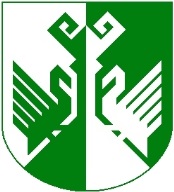 от 25 ноября 2022 года № 180О создании добровольной народной дружины в аппарате администрации Сернурского муниципального районаВ соответствии с требованиями Федерального закона от 02.04.2014 № 44-ФЗ «Об участии граждан в охране общественного порядка»; Закона РМЭ от 31.10.2014 № 44-З «О регулировании отдельных отношений, связанных с участием граждан в охране общественного порядка на территории Республики Марий Эл»:1. Создать добровольную народную дружину в аппарате администрации Сернурского муниципального района.2. Утвердить:- Положение о добровольной народной дружине в аппарате администрации Сернурского муниципального района (далее – ДНД) согласно приложению № 1;- Список добровольных народных дружинников в аппарате администрации Сернурского муниципального района согласно приложению № 2.3. Распоряжение администрации Сернурского муниципального района от 27 января 2020 года № 11 «О создании добровольной народной дружины» признать утратившим силу.4. Настоящее распоряжение опубликовать на официальном сайте администрации Сернурского муниципального района - www.portal.mari.ru/sernur в информационно - телекоммуникационной сети «Интернет».5. Контроль за исполнением требований настоящего распоряжения возложить на первого заместителя главы администрации Сернурского муниципального района муниципального района.6. Настоящее распоряжение вступает в силу с даты подписания.Исп.: Якимов И.А.8 (83633) 9-89-72СОГЛАСОВАНО:УТВЕРЖДЕНО:распоряжением главы администрации Сернурского муниципального района от 25.11.2022 г. № 180Положение о добровольной народной дружине в аппарате администрации Сернурского муниципального районаОбщие положения1. Настоящее Положение разработан в соответствии с Конституцией Российской Федерации, Федеральным законом от 6 октября 2003 года № 131-ФЗ «Об общих принципах организации местного самоуправления в Российской Федерации, в соответствии с требованиями Федерального закона от 02.04.2014 № 44-ФЗ «Об участии граждан в охране общественного порядка»; Закона РМЭ от 31.10.2014 № 44-З «О регулировании отдельных отношений, связанных с участием граждан в охране общественного порядка на территории Республики Марий Эл» в целях создания условий для деятельности добровольного формирования по охране общественного порядка на территории Сернурской городской администрации, так же определяет цели, задачи, виды деятельности добровольной народной дружины аппарата администрации Сернурского муниципального района, ее структуру и порядок формирования, порядок взаимодействия с правоохранительными органами, права и обязанности члена добровольной народной дружины, а также регулирует иные вопросы, связанные с организацией и деятельностью добровольной народной дружины.2. Добровольная народная дружина аппарата администрации Сернурского муниципального района (далее – Дружина) является добровольным формированием работников администрации Сернурского муниципального района по охране общественного порядка на территории Сернурской городской администрации.3. Дружина создается в целях оказания содействия правоохранительным органам в их деятельности по обеспечению правопорядка и общественной безопасности. Задачей деятельности Дружины является снижение уровня преступности и количества административных правонарушений на территории Сернурской городской администрации.4. Организация и деятельность Дружины осуществляется на основе принципов добровольности, законности, гуманности, уважения и защиты прав и свобод человека и гражданина, прав и законных интересов организаций, гласности, участия в обеспечении правопорядка и общественной безопасности во взаимодействии с правоохранительными органами.5. Общее руководство деятельностью Дружины осуществляет Сернурская городская администрация. Непосредственное руководство деятельностью Дружины осуществляет командир Дружины в порядке, установленном настоящим Положением.6. В целях осуществления общего руководства деятельностью Дружины, координации взаимодействия Сернурской городской администрации, правоохранительных органов и Дружины, контроля за деятельностью Дружины аппарата администрации Сернурского муниципального района назначается ответственное должностное лицо (лица) Сернурской городской администрации, полномочия которого определяются настоящим Положением.Членство, управление и контроль за деятельностью дружины.7. Членом Дружины (далее – дружинником) может быть работник аппарата администрации Сернурского муниципального района, добровольно изъявивший желание вступить в Дружину, способный по своим моральным и деловым качествам, уровню подготовки и состоянию здоровья исполнять обязанности дружинника8. Дружинник имеет удостоверение, выдаваемое руководителем аппарата администрации Сернурского муниципального района, являющееся основным документом, подтверждающим его личность и полномочия, которым он пользуется в течение всего времени членства в Дружине, и знак отличия (нарукавную повязку с текстовыми надписями).9. Дружинником не может быть гражданин:1) признанный решением суда недееспособным или ограниченно дееспособным.10. Членство дружинника в Дружине прекращается по решению командира Дружины в следующих случаях:1) при наступлении обстоятельств, предусмотренных пунктом 9 настоящего Положения; 2) на основании личного заявления дружинника;3) в случае систематического невыполнения обязанностей дружинника, подтвержденного решением общего собрания дружинников;4) в случае привлечения к ответственности за совершение административного правонарушения против порядка управления или административного правонарушения, посягающего на общественный порядок и общественную безопасность;5) в случае принятия общим собранием дружинников решения об утрате дружинником доверия;6) в случаях, предусмотренных пунктами 22 и 24 настоящего Положения.11. Решение о приеме гражданина в члены Дружины (дружинником) принимается на основании письменного заявления кандидата, которое подается ответственному должностному лицу Сернурской городской администрации, указанному в пункте 6 настоящего Положения, вместе с документом, подтверждающим личность кандидата (его копией, заверенной по месту работы, учебы либо в нотариальном порядке), а также справкой об отсутствии заболеваний, указанных в подпункте 3 пункта 9 настоящего Положения, характеристикой с места жительства (работы, учебы). Ответственное должностное лицо Сернурской городской администрации совместно с уполномоченным сотрудником органа внутренних дел, действующего на территории Сернурской городской администрации, организуют проверку кандидата и достоверность представленных им сведений. При этом в уполномоченных учреждениях, организациях и органах могут быть запрошены письменные сведения, подтверждающие отсутствие обстоятельств, препятствующих членству кандидата в Дружине, указанных в пункте 9 настоящего Положения, а также собраны иные сведения, подтверждающие наличие у кандидата качеств и уровня подготовки, необходимых для осуществления полномочий дружинника. По результатам проверки кандидата в дружинники ответственное должностное лицо Сернурской городской администрации составляет заключение о соответствии (несоответствии) кандидата требованиям к дружиннику, которое визируется уполномоченным сотрудником органа внутренних дел, действующего на территории Сернурской городской администрации. Решение о приеме в дружинники принимается командиром Дружины только при наличии заключения о соответствии кандидата требованиям к члену Дружины. До назначения командира Дружины решение о приеме в дружинники принимается ответственным должностным лицом Сернурской городской администрации. Вновь принятый дружинник на общем собрании дружинников принимает торжественное обещание о добросовестном выполнении своих обязанностей, о строгом соблюдении Конституции Российской Федерации, Устава администрации Сернурского муниципального района, о соблюдении прав граждан, после чего ему вручается удостоверение и знак отличия дружинника.12. Непосредственное руководство деятельностью Дружины осуществляет командир Дружины в порядке, установленном настоящим Положением. Командиром Дружины в аппарате администрации Сернурского муниципального района назначается первый заместитель главы администрации Сернурского муниципального района муниципального района, по согласованию с уполномоченным сотрудником органа внутренних дел, действующего на территории Сернурской городской администрации. Полномочия командира Дружины прекращаются по распоряжению администрации Сернурского муниципального района, по согласованию с уполномоченным сотрудником органа внутренних дел, действующего на территории Сернурской городской администрации, при наличии обстоятельств, указанных в пункте 10 настоящего Положения, а также в случае ненадлежащего исполнения им полномочий командира Дружины, установленных настоящим Положением.13. Командир Дружины:1) организует деятельность Дружины, обеспечивает постоянную готовность Дружины к выполнению поставленных перед ней задач;2)осуществляет планирование работы Дружины, инструктирует дружинников и контролирует их работу;3) утверждает график дежурств, который согласовывает с ответственным должностным лицом Сернурской городской администрации и уполномоченным сотрудником органа внутренних дел, действующего на территории Сернурской городской администрации, ведет табельный учет выхода дружинников на дежурство;4) созывает общее собрание дружинников и руководит его работой;5) принимает решение о приеме в Дружину и прекращении полномочий дружинника, осуществляет учет численности дружинников;6) анализирует работу Дружины, представляет полугодовые и годовой отчеты о работе Дружины ответственному должностному лицу Сернурской городской администрации;7) ходатайствует о поощрении дружинников, отличившихся при исполнении своих обязанностей, либо активно участвующих в работе Дружины;8)организует взаимодействие Дружины с Сернурской городской администрации и правоохранительными органами, действующими на его территории;9) осуществляет иные полномочия, вытекающие из целей создания и полномочий Дружины.14. Для оказания содействия командиру Дружины в выполнении возложенных на него полномочий по решению общего собрания дружинников может быть создан штаб Дружины, количественный состав которого определяется общим собранием дружинников. Командир Дружины руководит деятельностью штаба Дружины.15. Во время отсутствия командира Дружины его полномочия исполняет один из дружинников на основании решения общего собрания дружинников, а если в Дружине создан штаб – один из членов штаба Дружины по решению остальных членов штаба.16. Общее собрание дружинников может быть созвано по инициативе не менее одной трети дружинников. Общее собрание дружинников проводится по мере необходимости для рассмотрения вопросов, решение которых в соответствии с настоящим Положением отнесено к его компетенции. Общее собрание дружинников правомочно, если в нем принимает участие не менее 50 процентов от общей численности дружинников. Решение общего собрания дружинников принимается большинством голосов от присутствующих на нем дружинников. Общее собрание дружинников вправе поставить вопрос о прекращении полномочий командира Дружины в случае ненадлежащего исполнения им полномочий командира Дружины, установленных настоящим Положением.17. Контроль за деятельностью Дружины осуществляет ответственное должностное лицо Сернурской городской администрации, указанное в пункте 6 настоящего положения. При осуществлении контроля указанное лицо вправе получать у командира Дружины любую информацию о деятельности Дружины, проверять организацию работы Дружины, выполнение плана работы и графика дежурств, присутствовать на заседаниях штаба Дружины, на общем собрании дружинников. Контроль за деятельностью дружинников при их непосредственном участии в мероприятиях, проводимых правоохранительными органами, осуществляют уполномоченные работники этих органов. При этом дружинники обязаны выполнять все законные требования данных работников.Деятельность Дружины. Права и обязанности дружинников18. Дружина может привлекаться правоохранительными органами, действующими на территории Сернурской городской администрации, к участию в:1) мероприятиях по защите жизни и здоровья граждан, охране собственности физических и юридических лиц, в том числе оцеплении (блокировании) участков местности, отдельных строений и других объектов;2) мероприятиях по предупреждению и профилактике правонарушений, а также по раскрытию совершенных преступлений и пресечению административных правонарушений, в том числе патрулированию улиц и проведению рейдов;3) мероприятиях по обеспечению безопасности дорожного движения;4) проведении неотложных аварийно-спасательных мероприятий в случаях стихийных бедствий, катастроф и иных чрезвычайных ситуаций в соответствии с федеральным и областным законодательством;5) мероприятиях по обеспечению пожарной безопасности, охране окружающей среды;6) мероприятиях по предупреждению и профилактике детской безнадзорности и правонарушений несовершеннолетних;7) охране общественного порядка в общественных местах, в том числе при проведении массовых общественно-политических, спортивных и культурно-зрелищных мероприятий;8) других мероприятиях, направленных на обеспечение правопорядка и общественной безопасности, проведение которых отнесено федеральным законодательством к компетенции правоохранительных органов, за исключением мероприятий, заведомо предполагающих угрозу жизни и здоровью дружинников.19. Работа Дружины осуществляется на плановой и внеплановой основах. Командиром Дружины на основании заявок правоохранительных органов, поступающих как ему лично, так и через ответственное должностное лицо Сернурской городской администрации, указанное в пункте 6 настоящего Положения, а также через уполномоченного сотрудника органа внутренних дел, действующего на территории Сернурской городской администрации, составляется план работы Дружины, в который по мере необходимости могут вноситься изменения. На основании этого плана командиром Дружины составляется график дежурств, который утверждается на общем собрании дружинников. Командир Дружины вправе внести изменения в график дежурств, согласовав эти изменения с теми дружинниками, которые в них участвуют. Внеплановое привлечение дружинников к участию в мероприятиях, проводимых правоохранительными органами, осуществляется при их согласии по решению командира Дружины.20. Дружинник, участвуя в мероприятиях по обеспечению правопорядка и общественной безопасности на территории Сернурской городской администрации, имеет право:1) требовать от граждан и должностных лиц прекращения правонарушения;2) вместе с сотрудниками правоохранительных органов участвовать в мероприятиях по проверке документов, досмотру транспортных средств, по временному ограничению или запрещению движения граждан и транспортных средств, по ограничению допуска граждан на отдельные участки местности и в их оцеплении;3) оказывать содействие сотрудникам правоохранительных органов в задержании лиц, подозреваемых в совершении правонарушений, и в пресечении правонарушений. При этом дружинник вправе применять физическую силу исключительно в случае причинения вреда его здоровью или здоровью иных лиц, а также при наличии реальной угрозы его причинения;4) охранять совместно с сотрудниками правоохранительных органов места происшествий. При этом конкретные формы и пределы участия дружинников в мероприятиях по обеспечению правопорядка и общественной безопасности определяются непосредственно теми сотрудниками правоохранительных органов, вместе с которыми дружинники в них участвуют.21. Дружинник обязан:1) выполнять законные распоряжения сотрудников правоохранительных органов и работников Сернурской городской администрации осуществляющие полномочия в соответствующей сфере;2) не допускать необоснованного ограничения прав и свобод человека и гражданина, законных интересов организаций, не совершать действий, имеющих целью унижение чести и достоинства человека и гражданина;3) в случае обращения граждан с сообщениями о событиях или фактах, угрожающих безопасности граждан, правопорядку и общественной безопасности, либо в случае непосредственного обнаружения указанных событий или фактов сообщать об этом в ближайший орган внутренних дел и принимать меры совместно с сотрудниками правоохранительных органов по спасению людей, пресечению преступления или административного правонарушения, охране места происшествия;4) принимать меры по оказанию помощи, в том числе доврачебной, гражданам, пострадавшим от преступлений, административных правонарушений или несчастных случаев, а также находящимся в беспомощном или ином состоянии, опасном для их жизни и здоровья;5) иметь при себе и предъявлять по требованию граждан или должностных лиц удостоверение дружинника, а также знак отличия дружинника;6) активно участвовать в обеспечении правопорядка и общественной безопасности, участвовать в пропаганде правовых знаний;7) постоянно повышать свои правовые знания, хорошо знать обязанности и права дружинника, совершенствовать свою физическую подготовку;8) быть тактичным, вежливым и внимательным к гражданам;9) соблюдать установленные в Дружине дисциплину и график дежурств, неукоснительно выполнять законные требования командира Дружины.22. Каждый дружинник обязан пройти правовую подготовку, организация которой осуществляется органом внутренних дел, действующим на территории Сернурской городской администрации, и медицинскую подготовку по оказанию первой помощи, организация которой осуществляется Сернурской городской администрацией. Дружинники проходят аттестацию в порядке, определяемом командиром Дружины по согласованию с уполномоченным сотрудником органа внутренних дел, действующего на территории Сернурской городской администрации. Не прохождение подготовки аттестации либо неудовлетворительные результаты их прохождения являются основанием для прекращения полномочий дружинника.23. Дружинникам запрещается:1) осуществлять деятельность, отнесенную федеральным законодательством к исключительной компетенции сотрудников правоохранительных органов;2) выдавать себя за сотрудников правоохранительных органов;3) создавать препятствия осуществлению служебной деятельности сотрудников правоохранительных органов;4) использовать предоставленные им права в корыстных и иных личных целях;5) допускать необоснованное ограничение прав и свобод человека и гражданина, законных интересов организаций;6) совершать действия, имеющие целью унижение чести и достоинства человека и гражданина;7) разглашать служебную информацию, ставшую им известной в связи с участием в деятельности по обеспечению правопорядка и общественной безопасности.24. Нарушение запретов, установленных пунктом 23 настоящего Положения, является основанием для прекращения полномочий дружинника.25. Дружинники выполняют возложенные на них обязанности в свободное от основной работы время на безвозмездной основе.Создание условий для деятельности Дружины. Дополнительные социальные гарантии и меры поощрения дружинников26. Для обеспечения надлежащего выполнения полномочий командира Дружины, а также для проведения инструктажа дружинников, проведения заседаний штаба Дружины, общего собрания дружинников руководитель аппарата администрации Сернурского муниципального района обязан безвозмездно предоставить Дружине помещение, оборудованное необходимыми материально-техническими средствами, в том числе средствами связи, а также нормативной литературой.27. Мерами поощрения дружинников являются:1) объявление благодарности;2) награждение почетной грамотой;3) предоставление отгула.28. За особые заслуги в охране общественного порядка народные дружинники могут быть представлены к награждению ведомственными и государственными наградами в порядке, определенном действующим законодательством.УТВЕРЖДЕНО:распоряжением главы администрации Сернурского муниципального района от 25.11.2022 г. № 180Списокдобровольных народных дружинников в аппарате администрации Сернурского муниципального районаШЕРНУРМУНИЦИПАЛЬНЫЙ  РАЙОНЫНАДМИНИСТРАЦИЙЖЕАДМИНИСТРАЦИЯ СЕРНУРСКОГО МУНИЦИПАЛЬНОГО РАЙОНАКУШТЫМАШРАСПОРЯЖЕНИЕГлава администрацииСернурского муниципального районаА. Кугергин Первый Заместитель главы администрации Сернурского муниципального района по экономическому развитию территорий                                        А.С. Якимов25.11.2022Руководитель отдела организационно – правовой работы и кадров администрации Сернурского муниципального района                                                       А.С. Антонов25.11.2022№№ п.п.Фамилия Имя ОтчествоЗанимаемая должностьОзнакомлен1Якимов Алексей СергеевичПервый заместитель главы администрации/ Командир дружины2Калинин Сергей ИльичРуководитель отдела ГОЧС, архитектуры и экологической безопасности/дружинник 3Якимов Иван АлександровичЗаместитель руководителя отдела ГОЧС, архитектуры и экологической безопасности/дружинник4Четкарев Альберт ИвановичПомощник (Советник) отдела ГОЧС, архитектуры и экологической безопасности/дружинник5Антонов Александр СергеевичРуководитель отдела организационно – правовой работы и кадров/дружинник6Иванов Андрей ИвановичРуководитель отдела физической культуры и спорта/дружинник7Федоров Роман ГеоргиевичИнструктор спортивных сооружений/дружинник8Тымбаев Алексей АнатольевичРуководитель отдела по управлению имуществом и земельными ресурсами/дружинник 9Романов Владимир НиколаевичПомощник (Советник) отдела по управлению имуществом и земельными ресурсами/ дружинник10Милютин Алексей ЮрьевичЗаместитель руководителя отдела экономики/дружинник11Иванов Константин СергеевичПомощник (Советник) отдела экономики/Дружинник12Росляков Виталий ИвановичПомощник (Советник) отдела экономики/дружинник